АДМИНИСТРАЦИЯКРАСНОКАМСКОГО МУНИЦИПАЛЬНОГО РАЙОНАПЕРМСКОГО КРАЯРАСПОРЯЖЕНИЕ14.12.2016                                                                                                        № 443-р                                                          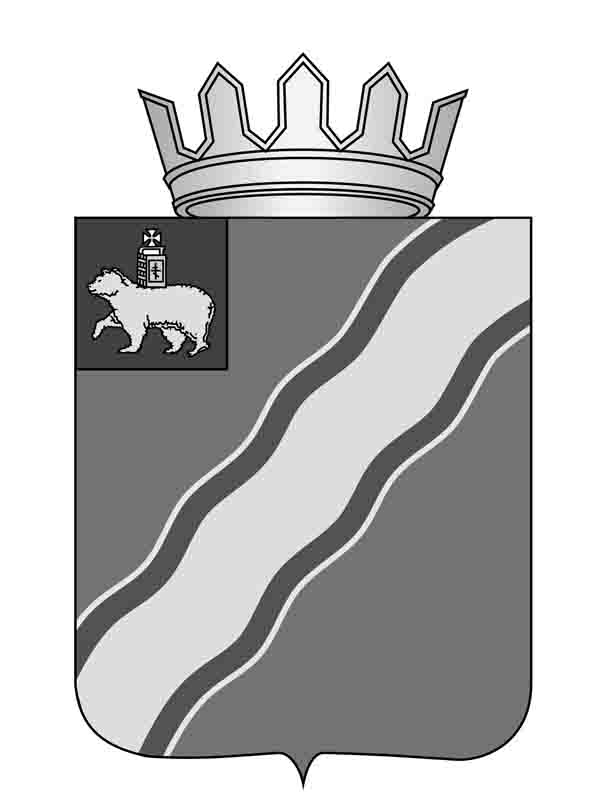 Об утверждении перечня приоритетных и социально значимых рынков для содействия развитию конкуренции в Краснокамском муниципальном районе и плана мероприятий по развитию конкуренции в Краснокамском муниципальном районе В соответствии с Указом губернатора Пермского края от 30 декабря 2014г. №224 "О внедрении на территории Пермского края "Стандарта развития конкуренции в субъектах Российской Федерации", соглашением о взаимодействии между Министерством экономического развития Пермского края и администрацией Краснокамского муниципального района по внедрению Стандарта развития конкуренции в субъектах Российской Федерации от 23 августа 2016г., распоряжением администрации Краснокамского муниципального района Пермского края от 04 октября 2016г. №347-р «О внедрении Стандарта развития конкуренции в Краснокамском муниципальном районе»:1. Утвердить прилагаемые:1.1. перечень приоритетных и социально значимых рынков для содействия развитию конкуренции в Краснокамском муниципальном районе;1.2. план мероприятий по развитию конкуренции в Краснокамском муниципальном районе (далее - "дорожная карта").        2. Рекомендовать главам городских и сельских поселений Краснокамского муниципального района принять перечень приоритетных и социально значимых рынков для содействия развитию конкуренции и план мероприятий по развитию конкуренции на территориях поселений.        3. Контроль за исполнением настоящего распоряжения оставляю за собой.Глава Краснокамскогомуниципального района - глава администрации Краснокамскогомуниципального района                                                                Ю.Ю.КрестьянниковКалинина И.В.4 48 47 УТВЕРЖДЕНраспоряжениемадминистрации Краснокамского муниципального районаот 14.12.2016  № 443-р Перечень приоритетных и социально значимых рынков для содействия развитию конкуренции в Краснокамском муниципальном районеУТВЕРЖДЕНраспоряжениемадминистрации Краснокамского муниципального районаот 14.12.2016 № 443-р ПЛАНмероприятий по развитию конкуренции в Краснокамском муниципальном районеI. Приоритетные рынки1. Рынок муниципальных закупок1.1. Контрольные показатели1.2. Перечень мероприятий, направленных на достижение контрольных показателей2. Рынок муниципального имущества2.1. Контрольные показатели2.2. Перечень мероприятий, направленных на достижение контрольных показателейII. Социально значимые рынки1. Рынок услуг дошкольного образования1.1. Контрольные показатели1.2. Перечень мероприятий, направленных на достижение контрольных показателей2. Рынок медицинских услуг2.1. Контрольные показатели2.2. Перечень мероприятий, направленных на достижение контрольных показателей3. Рынок услуг жилищно-коммунального хозяйства3.1. Контрольные показатели3.2. Перечень мероприятий, направленных на достижение контрольных показателей 4. Рынок услуг розничной торговли4.1. Контрольные показатели 4.2. Перечень мероприятий, направленных на достижение контрольных показателей5. Рынок социальных услуг5.1. Контрольные показатели5.2. Перечень мероприятий, направленных на достижение контрольных показателей№ п/пНаименование рынкаОтветственные исполнителиI. Приоритетные рынкиI. Приоритетные рынкиI. Приоритетные рынки1Рынок муниципальных закупокМКУ «Агентство по муниципальным закупкам» администрации Краснокамского муниципального района2Рынок муниципального имуществаКомитет имущественных отношений и территориального планирования администрации Краснокамского муниципального районаII. Социально значимые рынкиII. Социально значимые рынкиII. Социально значимые рынки1Рынок услуг дошкольного образованияУправление системой образования администрации Краснокамского муниципального района2Рынок медицинских услугГАУЗ ПК «Краснокамская центральная районная поликлиника» (по согласованию)3Рынок услуг жилищно-коммунального хозяйстваУправление развития инфраструктуры, ЖКХ, транспортного обслуживания и дорог администрации Краснокамского муниципального района4Рынок услуг розничной торговлиОтдел по развитию предпринимательства, торговли и туризма администрации Краснокамского муниципального района 5Рынок социальных услугТерриториальное управление Министерства социального развития Пермского края по Краснокамскому и Нытвенскому муниципальным районам (по согласованию)№п/пНаименование целевого показателяЕдиницаизмерения2016 год (прогноз)2017 год2018 год2019 год2020 год123456781.Доля закупок у субъектов малого предпринимательства в общем объеме закупок, проведения открытых конкурсов, конкурсов с ограниченным участием, двухэтапных конкурсов, электронных аукционов, запросов котировок, запросов предложений%не менее 15не менее 15не менее 15не менее 15не менее 15№п/пНаименование мероприятияСрокОтветственныеисполнителиОжидаемый результат123451.Осуществление закупок у субъектов малого предпринимательства путем проведения открытых конкурсов, конкурсов с ограниченным участием, двухэтапных конкурсов, электронных аукционов, запросов котировок, запросов предложенийза отчетный финансовый годАдминистрация Краснокамского муниципального района,  структурные подразделения администрации Краснокамского муниципального района, муниципальные казенные учреждения Краснокамского района, муниципальные бюджетные учрежденияЗакупки у субъектов малогопредпринимательства осуществлены в объеме не менее чем 15% совокупного годового объема закупок, рассчитанного с учетом Федерального закона от 05 апреля 2013 г. № 44- ФЗ «О контрактной системе в сфере закупок товаров, работ, услуг для обеспечения государственных и муниципальных нужд»№п/пНаименование целевого показателяЕдиницаизмерения2016 год (прогноз)2017 год2018 год2019 год2020 год123456781.Объем неналоговых доходов поступающих в бюджет районаТыс. руб.26096,217495,010916,19836,1-№п/пНаименование мероприятияСрокОтветственныеисполнителиОжидаемый результат123451.Приватизация объектов недвижимости в рамках Федерального закона от 21.12.2001 №178-ФЗ «О приватизации государственного и муниципального имущества» Перечень объектов ежегодно направляется в Земское Собрание Краснокамского муниципального района для утверждения Прогнозного плана приватизации муниципального имущества на очередной финансовый годКомитет имущественных отношений и территориального планирования администрации Краснокамского муниципального районаПоступление неналоговых доходов в бюджет района2.Передача муниципального имущества в аренду, доверительное управление в рамках Федерального закона от 26.07.2006 №135-ФЗ «О защите конкуренции»Ежегодно перезаключение договоров аренды по мере окончания срока договора с государственными, федеральными учреждениями. Проведение торгов по аренде по мере окончания срока договора с коммерческими организациями и индивидуальными предпринимателямиКомитет имущественных отношений и территориального планирования администрации Краснокамского муниципального районаПоступление неналоговых доходов в бюджет района3.Передача муниципального имущества для заключения концессионных соглашений в рамках Федерального закона от 21.07.2005 №115-ФЗ «О концессионных соглашениях»Заключено (до 2017г.) концессионное соглашение с ООО «Буматика» (полигон бытовых отходов) Комитет имущественных отношений и территориального планирования администрации Краснокамского муниципального районаИнвестиции в муниципальное образование№п/пНаименование контрольного показателяЕдиницаизмерения2016 год (прогноз)2017 год(план)2018 год(план)2019 год (план)2020 год(план)123456781.Доля детей, посещающих негосударственные дошкольные образовательные организации, от общего числа детей, посещающих дошкольные образовательные организации%00111,52.Доля негосударственных дошкольных образовательных организаций, имеющих лицензию на образовательную услугу, получающих субсидии из бюджета Пермского края, от общего количества заявившихся%001113.Охват детей дошкольного возраста услугами дошкольного образования от численности детей дошкольного возраста в Краснокамском муниципальном районе (от общего количества заявившихся)%399040004010422042304Доля негосударственных дошкольных образовательных организаций в Краснокамском районе от общего числа дошкольных образовательных организаций%003,13,03,0№п/пНаименование мероприятияСрокОтветственные исполнителиОжидаемый результат123451.Создание дополнительных мест за счет развития вариативных форм дошкольного образования2017-2020г.г.Управление системой образования администрации Краснокамского муниципального районаСоздание 10 дополнительных мест для детей от 1,5 до 7 лет в негосударственных дошкольных организациях2.Создание благоприятного информационного «Поля поддержки» процессов развития негосударственного сектора дошкольного образования2017-2020г.г.Управление системой образования администрации Краснокамского муниципального районаДоля детей, посещающих негосударственные дошкольные образовательные организации, от общего числа детей, посещающих дошкольные образовательные организации, составит к 2018 году 1%2.2.Организационное, информационное, методическое сопровождение развития негосударственного сектора дошкольного образования (семинары, «круглые столы», выставки)2017-2020г.г.Управление системой образования администрации Краснокамского муниципального районаПроведение семинаров, «круглых столов» для руководителей частных образовательных организаций и индивидуальных предпринимателей. 2.3.Организационное, информационное, методическое сопровождение апробации внедрения стандарта дошкольногообразования в негосударственном секторе2017-2020г.г.Управление системой образования администрации Краснокамского муниципального районаПроведение семинаров, консультирование негосударственного секторапо вопросам содержания образования2.4.Переподготовка и сопровождение педагогических и управленческих кадров2017-2020г.г.Управление системой образования администрации Краснокамского муниципального районаОрганизация курсов повышения квалификации и переквалификации педагогических и управленческих кадров в негосударственном секторе (на внебюджетной основе)№п/пНаименование контрольного показателяЕдиницаизмерения2016 год (прогноз)2017 год(план)2018 год(план)2019 год (план)2020 год(план)123456781.Доля негосударственных медицинских организаций от общего количества медицинских организаций Краснокамского муниципального района, участвующих в реализации территориальной программы государственных гарантий бесплатного оказания гражданам медицинской помощи, финансируемой за счет средств обязательного медицинского страхования%3843435050№п/пНаименование мероприятияСрокОтветственные исполнителиОжидаемый результат123451.Осуществление мониторинга участия организаций негосударственных форм собственности в системе обязательного медицинского страхования1 раз в годГАУЗ ПК «Краснокамская центральная районная поликлиника»Увеличение числа медицинских организаций негосударственных форм собственности, участвующих в реализации программы государственных гарантий оказания гражданам Российской Федерации бесплатной медицинской помощи№ п/пНаименование контрольного показателяЕдиницаизмерения2016 год (прогноз)2017 год(план)2018 год(план)2019 год (план)2020 год(план)123456781.Доля объектов теплоснабжения социальной сферы, объектов утилизации твердых бытовых отходов, переданных в концессию или долгосрочную (более 1 года) аренду%2727363636№п/пНаименование мероприятияСрокОтветственные исполнителиОжидаемый результат123451.Развитие сектора негосударственных (немуниципальных) организаций, осуществляющих оказание услуг по теплоснабжению объектов социальной сферы, эксплуатации объектов для утилизации твердых бытовых отходов, которые используют объекты коммунальной инфраструктуры на праве частной собственности, по договору аренды или концессионному соглашению2017-2020г.г.Управление развития инфраструктуры, ЖКХ, транспортного обслуживания и дорог, МКУ «Управление гражданской защиты, экологии и природопользования Краснокамского муниципального района»Увеличение доли объектов теплоснабжения, утилизации твердых бытовых отходов, переданных ОМС Краснокамского муниципального района в концессию или долгосрочную (более 1 года) аренду2.Создание условий для привлечения инвестиций в сферу утилизации твердых коммунальных отходов2017-2020г.г.МКУ «Управление гражданской защиты, экологии и природопользования Краснокамского муниципального района»Актуализация Программы комплексного развития объектов, используемых для утилизации (захоронения) твердых бытовых отходов на территории Краснокамского муниципального района на 2013-2025г.г. (Решение Земского Собрания Краснокамского муниципального района от 27.02.2013 №30)№п/пНаименование контрольного показателяЕдиницаизмерения2016 год (прогноз)2017 год(план)2018 год(план)2019 год (план)2020 год(план)123456781.Доля площадей торговых залов нестационарных торговых объектов  и минимаркетов в общей площади торговых залов %0,370,380,3850,390,3952.Удельный вес магазинов и торговых павильонов  по продаже продовольственных товаров и товаров смешанного ассортимента с площадью торгового объекта до 300 кв.м. в общем количестве магазинов на территории Краснокамского муниципального района%9292,59393933.Количество малых и микро предприятий, основной вид деятельности которых -розничная торговляшт.549554560565571№п/пНаименование мероприятияСрокОтветственные исполнителиОжидаемый результат123451.Соразмерное распределение торговых площадей в населенных пунктах посредством установления минимальных нормативов обеспеченности населения торговой площадью2017-2020г.г.Отдел по развитию предпринимательства, торговли и туризма администрации Краснокамского муниципального районаУвеличение числа магазинов «шаговой доступности» в общем числе магазинов на территории Краснокамского муниципального района2.Развитие предприятий розничной торговли малых форматов для реализации продукции местных производителей2017-2020г.г.Отдел по развитию предпринимательства, торговли и туризма администрации Краснокамского муниципального районаУвеличение на 5% количества малых и микро предприятий, основной вид деятельности которых - розничная торговля3.Организация и проведение ярмарочных мероприятий на территории Краснокамского муниципального района2017-2020г.г.Отдел по развитию предпринимательства, торговли и туризма администрации Краснокамского муниципального районаУвеличение торговых мест на ярмарках, проводимых на территории Краснокамского муниципального района№п/пНаименование контрольного показателяЕдиницаизмерения2016 год (прогноз)2017 год(план)2018 год(план)2019 год (план)2020 год(план)123456781.Удельный вес граждан пожилого возраста и инвалидов (взрослых и детей), получивших услуги в негосударственных и в немуниципальных учреждениях социального обслуживания, в общей численности граждан пожилого возраста и инвалидов (взрослых и детей), получивших услуги в учреждениях социального обслуживания всех форм собственности%30303030302.Удельный вес негосударственных организаций, оказывающих социальные услуги, от общего количества учреждений всех форм собственности%6767676767№п/пНаименование мероприятияСрокОтветственные исполнителиОжидаемый результат23451.Развитие сектора негосударственных некоммерческих организаций в сфере оказания социальных услуг2017-2020 г.г.Территориальное управление Министерства социального развития Пермского края  по Краснокамскому и Нытвенскому муниципальным районамУвеличение количества организаций негосударственного сектора, оказывающих социальные услуги населению Краснокамского муниципального района